Об утверждении  порядка предоставления помещений для проведения агитационных мероприятий на территории города Канска в период подготовки и проведения на территории Российской Федерации  избирательных кампаний любых уровней В соответствии с Федеральным законом от 12 июня 2002 года № 67-ФЗ «Об основных гарантиях избирательных прав и права на участие в референдуме граждан Российской Федерации», Федеральным законом от 06.10.2003года №131-ФЗ «Об общих принципах организации местного самоуправления  в Российской Федерации», Федеральным законом от 19.06.2004года №54-ФЗ «О собраниях, митингах, демонстрациях, шествиях и пикетированиях», руководствуясь статьями 30, 35 Устава города Канска, ПОСТАНОВЛЯЮ:Определить перечень помещений для проведения агитационных мероприятий на территории города Канска в период подготовки и проведения на территории Российской Федерации  избирательных кампаний любых уровней, согласно приложению №1 к настоящему постановлению.Утвердить Порядок предоставления помещений для проведения агитационных мероприятий на территории города Канска в период подготовки и проведения на территории Российской Федерации  избирательных кампаний любых уровней, согласно приложению №2 к настоящему постановлению.Опубликовать настоящее постановление в официальном печатном издании и разместить на официальном сайте муниципального образования город Канск в сети Интернет.4. Контроль за исполнением настоящего постановления возложить на первого заместителя главы города по вопросам жизнеобеспечения П.Н.Иванца.5. Постановление вступает в силу со дня официального опубликования.Глава города Канска                                                                                      Н.Н. КачанПриложение № 1
к постановлениюадминистрации города Канскаот 29.06.2018 г. № 603Переченьпомещений для проведения агитационных мероприятий на территории города Канска в период подготовки и проведения на территории Российской Федерации  избирательных кампаний любых уровней Приложение № 2
к постановлениюадминистрации города Канскаот 29.06.2017 г. № 603ПОРЯДОКПРЕДОСТАВЛЕНИЯ ПОМЕЩЕНИЙ ДЛЯ ПРОВЕДЕНИЯ АГИТАЦИОННЫХ МЕРОПРИЯТИЙ НА ТЕРРИТОРИИ ГОРОДА КАНСКА В ПЕРИОД ПОДГОТОВКИ И ПРОВЕДЕНИЯ НА ТЕРРИТОРИИ РОССИЙСКОЙ ФЕДЕРАЦИИ  ИЗБИРАТЕЛЬНЫХ КАМПАНИЙ ЛЮБЫХ УРОВНЕЙ 1.  Порядок определяет условия предоставления  помещений для проведения агитационных мероприятий на территории города Канска в период подготовки и проведения на территории Российской Федерации  избирательных кампаний любых уровней (далее – агитационные мероприятия) в соответствии с Федеральным законом от 12 июня 2002 года № 67-ФЗ «Об основных гарантиях избирательных прав и права на участие в референдуме граждан Российской Федерации», Федеральным законом от 06.10.2003года №131-ФЗ «Об общих принципах организации местного самоуправления  в Российской Федерации», Федеральным законом от 19.06.2004года №54-ФЗ «О собраниях, митингах, демонстрациях, шествиях и пикетированиях», руководствуясь статьями 30, 35 Устава города Канска.2. Администрация г. Канска обязана обеспечить равные условия для всех кандидатов и их представителей при предоставлении помещений для встреч с избирателями.3. Администрация г. Канска предоставляет нежилые помещения, находящихся в муниципальной собственности, для проведения агитационных мероприятий в форме собраний и встреч с избирателями.4. Нежилое помещение предоставляется в безвозмездное пользование на основании письменного обращения (заявления) уполномоченного лица по форме, согласно приложению к настоящему Порядку, и по согласованию с руководителем муниципального учреждения, в чьем оперативном управлении находятся нежилые помещения. Письменное обращение (заявление) должно быть направлено в администрацию муниципального образования в срок не ранее 15 и не позднее 10 дней до дня проведения встречи.В обращении указывается дата проведения мероприятия, его начало, продолжительность, планируемое число участников, дата подачи заявки, данные ответственного за мероприятие, его контактный телефон.Нежилое помещение должно быть оборудовано необходимой мебелью и оргтехникой.         5. Заявление о выделении помещения рассматривается Администрацией г.  Канска в течение трех дней со дня подачи заявления с предоставлением заявителю соответствующего ответа. В случае согласования проведения публичного агитационного мероприятия в форме собрания Администрация г. Канска назначает своего уполномоченного представителя в целях оказания организатору публичного мероприятия содействия в его проведении. Назначение уполномоченного представителя оформляется письменным распоряжением, которое заблаговременно направляется организатору публичного мероприятия и в орган внутренних дел для организации взаимодействия по надлежащему обеспечению общественной безопасности участников публичного мероприятия и иных лиц.В случае направления организаторами нескольких публичных мероприятий обращений о проведении встреч в одном и том же специально отведенном помещении в одно и то же время очередность использования специально отведенных мест определяется исходя из времени получения соответствующего уведомления органом местного самоуправления.Если испрашиваемое помещение уже было предоставлено для проведения агитационного мероприятия, либо задействовано при проведении культурно-массового или иного мероприятия, администрация города Канска не вправе отказать  в предоставлении помещения на таких же условиях в иное время. Помещения предоставляются по рабочим дням с 16.00 до 19.00 при условии, что проведение мероприятия не помешает рабочему процессу.Обеспечение безопасности при проведении встреч осуществляется в соответствии с законодательством Российской Федерации.Приложение к Порядку предоставления помещений для проведения встреч  с избирателями(Примерная форма)____________________________________________________________________(руководителю органа местного самоуправления) от ________________________________(Ф.И.О.)Заявление о предоставлении помещениядля проведения встреч с избирателямиВ соответствии п. 5.3. статьи 40 Федерального закона от 06.10.2003г. №131-ФЗ «Об общих принципах организации местного самоуправления в Российской Федерации» прошу предоставить помещение по адресу: ____________________________________________________________________________________________________________________________________(место проведения встречи)для проведения  публичного агитационного мероприятия в форме собрания, встречи с избирателями, которое планируется «___» ___________ 20__ года в ____________________,(время начала проведения встречи)продолжительностью _______________________________________________.(продолжительность встречи)Примерное число участников: _______________________________________.Ответственный за проведение публичного мероприятия (встречи) ____________________________,                                                                                                 (Ф.И.О., статус)контактный телефон __________________________________________.Дата подачи заявки: _________________________                                                            _____________   __________________   (подпись)               (расшифровка подписи)СОГЛАСОВАНО ____________________________________________________   (Руководитель муниципального учреждения )«____»_________20__ год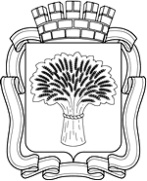 Российская ФедерацияАдминистрация города Канска
Красноярского краяПОСТАНОВЛЕНИЕРоссийская ФедерацияАдминистрация города Канска
Красноярского краяПОСТАНОВЛЕНИЕРоссийская ФедерацияАдминистрация города Канска
Красноярского краяПОСТАНОВЛЕНИЕРоссийская ФедерацияАдминистрация города Канска
Красноярского краяПОСТАНОВЛЕНИЕ29.06.2018 г.№603№ п/пМестонахождение помещения, пригодного для проведения агитационных публичных мероприятийЛицо, уполномоченное предоставлять помещение (ФИО, контактный телефон)Время, пригодное для проведения встреч с избирателями, и не нарушающее режима работы учрежденияВид собственности 1Филиал МБУК «Городской Дом культуры г. Канска» (ДК «Строитель»)пос. Строителей, д.56. Шваб Анна Андреевна,т. (39161)3-20-05,по предварительному согласованиюмуниципальная2МБУДО «Детская школа искусств №1ул. Краснопартизанская, д.64/3Миронова Галина Ивановна,   т.8 (39161)3-32-23по предварительному согласованиюмуниципальная3МБУ «Многопрофильный молодежный центр» города Канска ул. 40 лет Октября, д.5Афанасьева Алина Анатольевна,т.(39161)3-55-93по предварительному согласованиюмуниципальная